         На базе районной библиотеки  28 февраля Территориальная избирательная комиссия Богучарского района совместно с сотрудниками районной библиотеки провели викторину по повышению правовой культуры молодых и будущих избирателей по избирательному законодательству.        На мероприятии присутствовали более 30  студентов Богучарского филиала ВГПГК.         С приветственным словом к молодым и будущим избирателям обратились председатель ТИК  Богучарского района Заикин Сергей Иванович  и заместитель председателя районного Совета народных депутатов Богучарского муниципального района Костенко Иван Михайлович: «День молодого избирателя – праздник молодых и будущих избирателей! Сегодня молодёжь занимает активную жизненную позицию, участвует в формировании органов власти, общественных движениях. Перед вами открыты все дороги и вам предстоит строить будущее  своего села, города, района, способствовать их развитию и процветанию. Юноши и девушки – творите, дерзайте! Пусть сбудутся все ваши мечты и реализуются самые смелые планы! Мы верим в вас и надеемся на дальнейшее сотрудничество с вами!»       Затем была проведена викторина, ребята активно отвечающие на вопросы, были поощрены сладкими подарками и сувенирами Избирательной комиссии Воронежской области.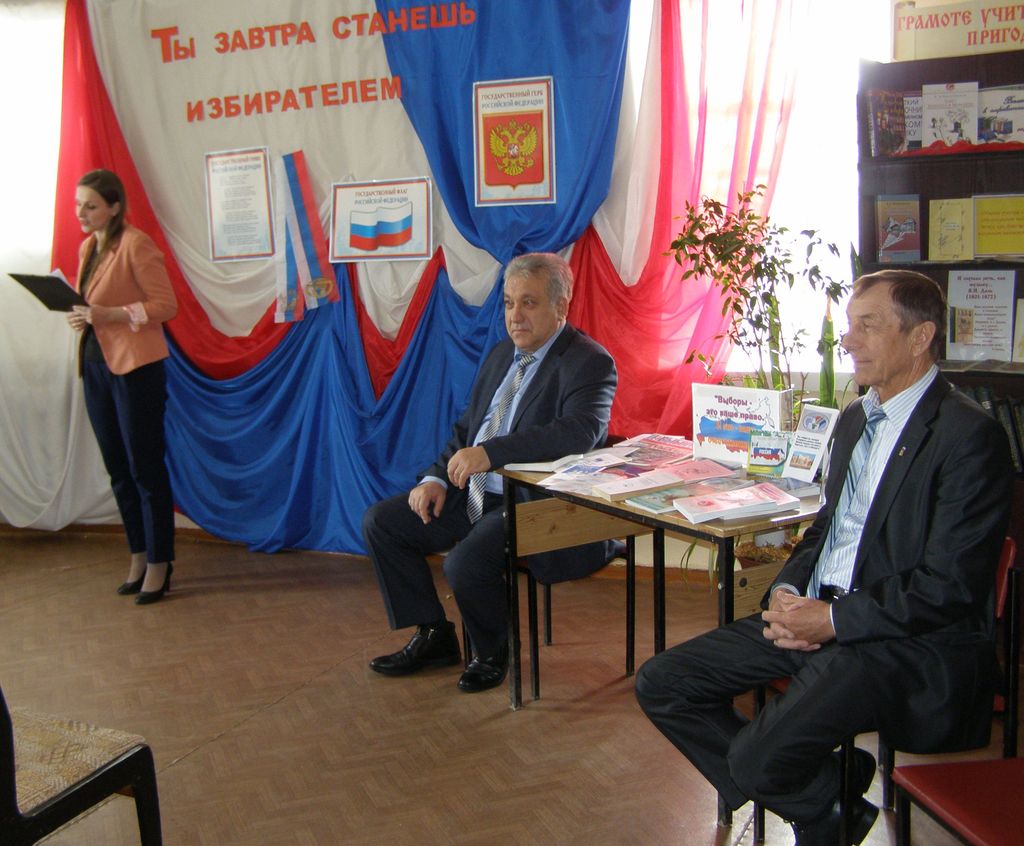 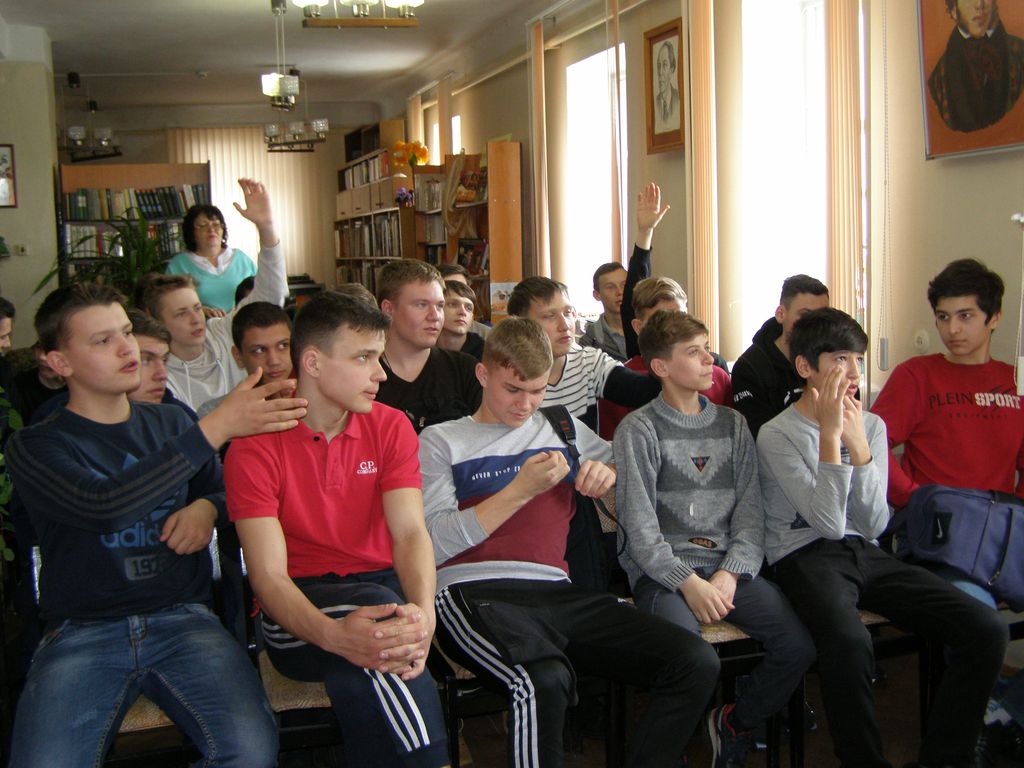 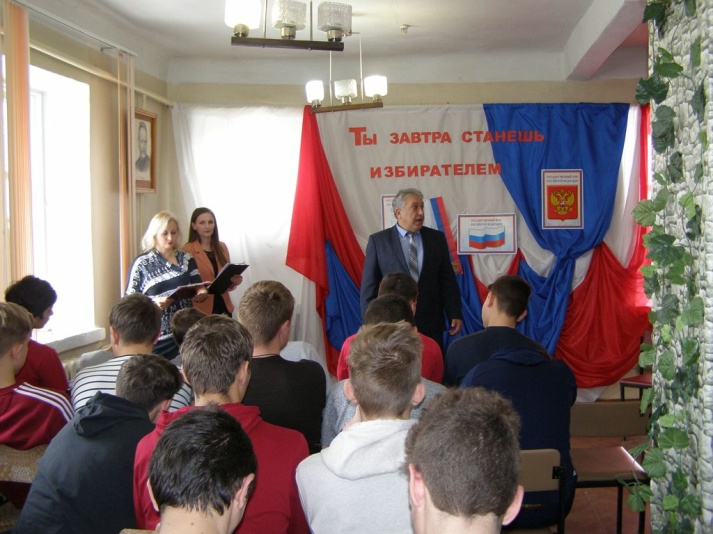 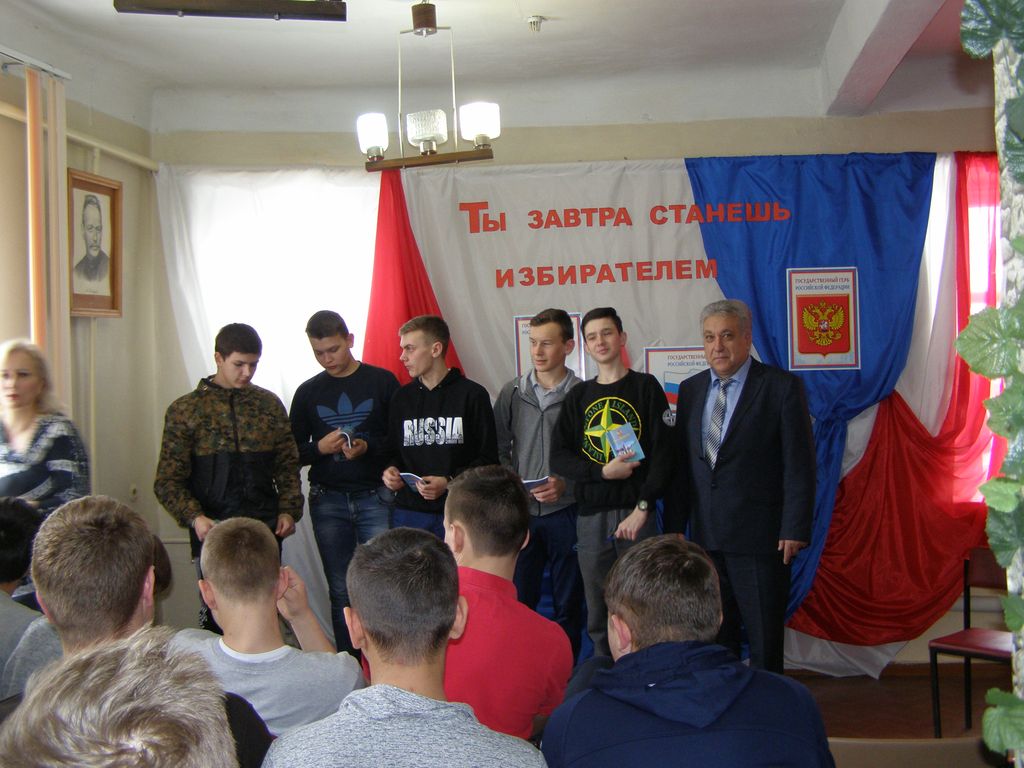 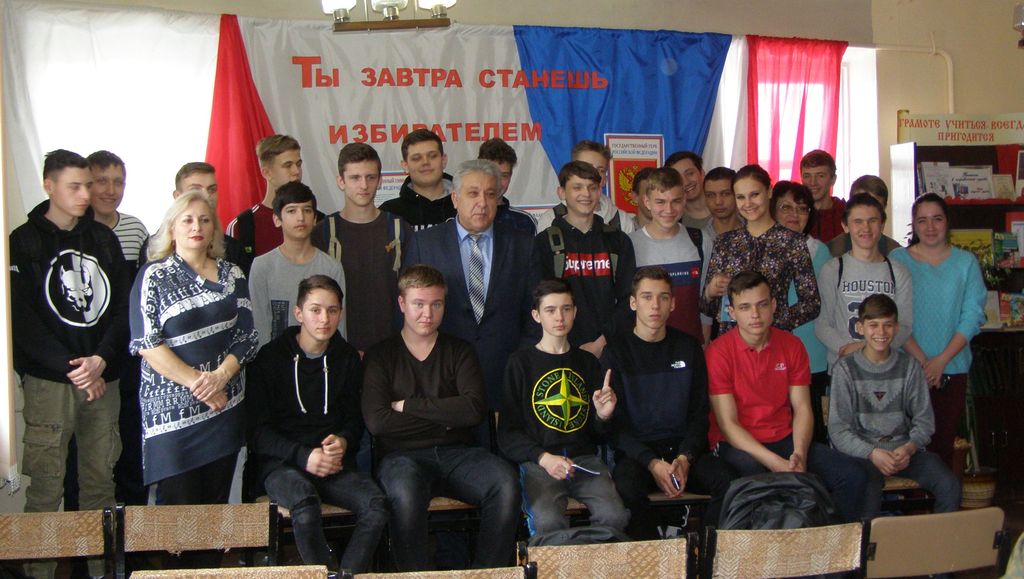 